With : Oscar J Iglesias Calvo,  Carmen Hocevar, Anne Leclerc, Béatrice LeblancI/Writing and validation of the statutes for an association law 1901: "CLM Europe"The european MLC are called to be equipped with a legal shape. France allows this status under the shape of an association law 1901. The elaborate statutes are in the course of official recognition.II/ The next European Meeting There are two possibilities : Organize the European Meeting after the WYD (WORLD YOUTH DAYS) of 2016 in CracowOrganize it in Poland, but in 2017The logistic team (MLC / SM) in Poland studies the feasibility to receive for this European Meeting, just after WYD (WORLD YOUTH DAYS). But already very requested for these world days, this team wishes a time for reflection and will deliver us the conclusions soon. It is thus already possible to say that the next European Meeting will be in Poland, either in 2016, or in 2017: it depends on the answer of Poland for which we wait.III / Work on the challenges of the Europe Region voted in LimaThe European Team resumed the main points and looked for a realization for each of them.The lay marianist identity As Europe Region, joining an international process to improve the formation of the lay marianist people by encouraging means of formation: a formation plan to discover the marianist  spirituality and  the history of the Marianist Family via internetThe European Team will get in touch with every National Responsible in order to collect what already exists, for the four branches. It seems that Spain with "Agora Marianista" is already a source of interesting information and formation already present on the net. A data bank of what already exists could allow every country to find  material to develop the  own formation  plan, essential for the MLC.An European pastoral of the young peopleTo build a European pastoral encouraging an European meeting of youngs and propose an international humanitarian commitment in the form of a camp of  marianist voluntary service.The WYD (WORLD YOUTH DAYS) in Cracow from 25 till 31 July 2016 gives us the opportunity to put together our energies, SM / FMI / MLC / AM to develop a common project. The European Conference Marianiste established a team of coordination for the overhang of this project. This team is constituted by young people of less than thirty years of the SM, FMI and MLC. It had its first meeting in November, 2014. The objective is to gather 18-25-year-old young people for a week of pilgrimage before the WYD.The global project of this team is validated in Madrid by the meeting CEM on April 7-11th, 2015. The 2nd meeting of the coordination team will take place to Pallanza on May 16th, 2015, the 3rd will maybe be planned in Rome in April, 2016.Composition  of the coordination team :Austria-Germany :	Tobias Miserre or Jonas Miserre t.miserre@web.de France : 		Bénédicte Pitoux   bedip@hotmail.fr Italy-Albania : 		Edmond Prenga, SM   edmond-prenga@hotmail.com                          		Antonio Nucera   antonionucera@libero.it Poland :  		José Ignacio Iglesia, SM   joseignacio.iglesia@gmail.com                 		Franciszek Idzkowski    fj.idzkowski@gmail.com               		 Kamil Momot    kamilmomot88@wp.pl Spain :  		Rogelio Núñez, SM   rogelio@marianistas.org              			 Álex Pizcueta     alex.pizcueta@xaire.infoEvery National responsible can thus remain attentive to this project and contribute to its realization by spreading the information concerning the registrations and by inciting the young people to meet, at the European level.An evangelizing dinamismThe Europe Region is called to take part to help the evangelizing dynamism in the MLC, which calls us Pope Francis, by insisting on the opening to the Church, to those who are in the periphery , and to the poor people.The European Team would want to encourage the sharing of experience. It has created a profile Facebook: http: // www.facebook.com / clmeuropaIts purpose: the sharing of experiences lived in Europe which go to the sense of a commitment to the periphery and with the poorest.Every country is requested to contribute to this initiative, according to the following schedule for year 2015:April: France/ May : Italy/ June : CEMI/ July-Agust : Germany-Austria/ September : Madrid/ October : Poland/ November : Suitzerland/december : Saragoza. The proposal: every country, via the National Responsible, can ask for one or two small testimonies telling a concrete experience of the MLC. This narrative, with photos or videos, would be sent in the own language to the administrator : José Luis Gil López selu@marianistas.org,  at the end of the previous month. A testimony for France is on this page facebook. The sharing of this page Facebook could contribute to create a real network of sharing of experiences at the European level.The family, the basic unit of the Church and the societyIt seems urgent, in Europe, to support the family as the basic unit of the Church and the society. Concretely, we can involve in the creation of advice centers and help to families.To Support the family already supposes to include in the reflection on our MLC identity this dimension as far as the members of the MLC live fully it. It is also possible to intend to form to understand better the challenges of the family in our society and to take part in the reflection of the Church, in the authorities of the Synod on the Family, reserved for  lay people.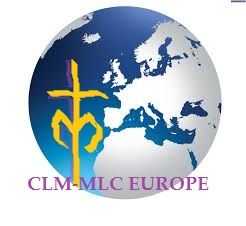                  Report European team meeting                                    February, 2015